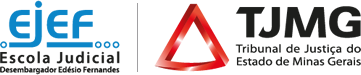 Treinamento de Locução e ComunicaçãoModalidade: PresencialConvocaçãoLISTA DAS(OS) CONVOCADAS(OS)Servidoras(es) Convocadas(os)Bruno Pinheiro de Lacerda – Belo HorizonteCícero Adriano Silva de Brito – Belo HorizonteDanilo Bayão Gomes – Belo HorizonteFernanda Nayara da Silva Alves – Belo HorizonteJoubert Lúcio de Oliveira – Belo HorizonteLeila Diniz da Cruz – Belo HorizonteLetícia Lima de Paula – Belo HorizonteMarcelo Gomes de Almeida – Belo HorizonteValéria Valle Vianna – Belo Horizonte